MathParents:  Here is a website that generates just about any math worksheet that you would like:https://www.math-drills.com/Here are links to a few:Grade 4: https://mail.math-drills.com/multiplication/multiplication_vertical_100_0107_0107_001.phpGrade 5: https://mail.math-drills.com/multiplication/multiplication_vertical_081_0210_0210_004.php__________________________________https://www.multiplication.com/games/all-gamesThere are many fun games to try out on this site.  I like the cannon ball game!__________________________________Here is a link to a multiplication video that you can watch:https://www.youtube.com/watch?v=7-ryWoZ1UoI__________________________________* To be returned via email.Home LearningHello folks,Each day you will find your work here on my teacher site.  If work is to be returned, please email it to: jeffrey.creamer@nbed.nb.ca Miss you kiddos!  See you on Teams at 10:00!M. CreamerTry this:    Rememberance Day is coming up, here is a link to an Art Hub you may want to try.  I think this may have inspired Payton’s drawing from yesterday.https://www.youtube.com/watch?v=EkSBztJ_bMQ&list=PLnoO3k54vcBRG7_ltoTn-Ah9TSqzPrbGPBonus work :If you have time today, try to find me 20 nouns around your house.  Nouns can be a person, place or thing.  Try to write down 20 ‘thing’ nouns that you find at home.  My examples:1) un lit2) une tableMathParents:  Here is a website that generates just about any math worksheet that you would like:https://www.math-drills.com/Here are links to a few:Grade 4: https://mail.math-drills.com/multiplication/multiplication_vertical_100_0107_0107_001.phpGrade 5: https://mail.math-drills.com/multiplication/multiplication_vertical_081_0210_0210_004.php__________________________________https://www.multiplication.com/games/all-gamesThere are many fun games to try out on this site.  I like the cannon ball game!__________________________________Here is a link to a multiplication video that you can watch:https://www.youtube.com/watch?v=7-ryWoZ1UoI__________________________________* To be returned via email.Try this:    Rememberance Day is coming up, here is a link to an Art Hub you may want to try.  I think this may have inspired Payton’s drawing from yesterday.https://www.youtube.com/watch?v=EkSBztJ_bMQ&list=PLnoO3k54vcBRG7_ltoTn-Ah9TSqzPrbGPBonus work :If you have time today, try to find me 20 nouns around your house.  Nouns can be a person, place or thing.  Try to write down 20 ‘thing’ nouns that you find at home.  My examples:1) un lit2) une tableMathParents:  Here is a website that generates just about any math worksheet that you would like:https://www.math-drills.com/Here are links to a few:Grade 4: https://mail.math-drills.com/multiplication/multiplication_vertical_100_0107_0107_001.phpGrade 5: https://mail.math-drills.com/multiplication/multiplication_vertical_081_0210_0210_004.php__________________________________https://www.multiplication.com/games/all-gamesThere are many fun games to try out on this site.  I like the cannon ball game!__________________________________Here is a link to a multiplication video that you can watch:https://www.youtube.com/watch?v=7-ryWoZ1UoI__________________________________* To be returned via email.* Copy and complete each question.  Remember that you can break one of the numbers apart and put it back together after you multiply.  Show me your work:   14          13          19         12  x 4         x 9         x 6        x 6* Word Problem:Rocco, Dallas, Piper et Katherine ont 9 hot-dogs chacun, et M. Creamer en mange 15, combien de hot-dogs leur reste-t-il ?* To be returned via email.* Copy and complete each question.  Remember that you can break one of the numbers apart and put it back together after you multiply.  Show me your work:   14          13          19         12  x 4         x 9         x 6        x 6* Word Problem:Rocco, Dallas, Piper et Katherine ont 9 hot-dogs chacun, et M. Creamer en mange 15, combien de hot-dogs leur reste-t-il ?* To be returned via email.* Copy and complete each question.  Remember that you can break one of the numbers apart and put it back together after you multiply.  Show me your work:   14          13          19         12  x 4         x 9         x 6        x 6* Word Problem:Rocco, Dallas, Piper et Katherine ont 9 hot-dogs chacun, et M. Creamer en mange 15, combien de hot-dogs leur reste-t-il ?* To be returned via email.Try this:    Rememberance Day is coming up, here is a link to an Art Hub you may want to try.  I think this may have inspired Payton’s drawing from yesterday.https://www.youtube.com/watch?v=EkSBztJ_bMQ&list=PLnoO3k54vcBRG7_ltoTn-Ah9TSqzPrbGPBonus work :If you have time today, try to find me 20 nouns around your house.  Nouns can be a person, place or thing.  Try to write down 20 ‘thing’ nouns that you find at home.  My examples:1) un lit2) une tableMathParents:  Here is a website that generates just about any math worksheet that you would like:https://www.math-drills.com/Here are links to a few:Grade 4: https://mail.math-drills.com/multiplication/multiplication_vertical_100_0107_0107_001.phpGrade 5: https://mail.math-drills.com/multiplication/multiplication_vertical_081_0210_0210_004.php__________________________________https://www.multiplication.com/games/all-gamesThere are many fun games to try out on this site.  I like the cannon ball game!__________________________________Here is a link to a multiplication video that you can watch:https://www.youtube.com/watch?v=7-ryWoZ1UoI__________________________________* To be returned via email.* Copy and complete each question.  Remember that you can break one of the numbers apart and put it back together after you multiply.  Show me your work:   14          13          19         12  x 4         x 9         x 6        x 6* Word Problem:Rocco, Dallas, Piper et Katherine ont 9 hot-dogs chacun, et M. Creamer en mange 15, combien de hot-dogs leur reste-t-il ?* To be returned via email.* Copy and complete each question.  Remember that you can break one of the numbers apart and put it back together after you multiply.  Show me your work:   14          13          19         12  x 4         x 9         x 6        x 6* Word Problem:Rocco, Dallas, Piper et Katherine ont 9 hot-dogs chacun, et M. Creamer en mange 15, combien de hot-dogs leur reste-t-il ?* To be returned via email.* Copy and complete each question.  Remember that you can break one of the numbers apart and put it back together after you multiply.  Show me your work:   14          13          19         12  x 4         x 9         x 6        x 6* Word Problem:Rocco, Dallas, Piper et Katherine ont 9 hot-dogs chacun, et M. Creamer en mange 15, combien de hot-dogs leur reste-t-il ?* To be returned via email.M. Creamer’s Grade 4&5 FrenchNovember 9, 2021This one comes from Kallie:Vous et deux amis avez chacun sept bonbons, combien de bonbons avez-vous en tout ?Thanks Kallie!Word WorkHere are your words for this week:donne, dort, entre, être, faire, fait, famille, fille, frère, garçon* Please write your words in disappearing form.  Here is an example:donnedonndondod* Choose 2 different words than you did the last two days, and try to use them in the same sentence.* To be returned via email.We are looking at ways to be and to stay healthy.  Here is a good video that connects exercise to healthy brains:https://www.youtube.com/watch?v=ZofSVuSnCFkVery Interesting!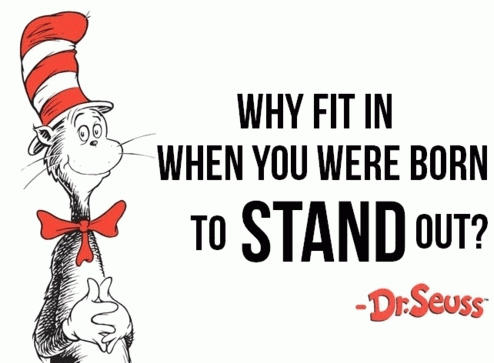 Word WorkHere are your words for this week:donne, dort, entre, être, faire, fait, famille, fille, frère, garçon* Please write your words in disappearing form.  Here is an example:donnedonndondod* Choose 2 different words than you did the last two days, and try to use them in the same sentence.* To be returned via email.We are looking at ways to be and to stay healthy.  Here is a good video that connects exercise to healthy brains:https://www.youtube.com/watch?v=ZofSVuSnCFkVery Interesting!Reading Each DayYou will find online libraries at:Tumble Book Libraryhttps://www.tumblebooklibrary.com/The login info is:Username: nblib Password: nbschoolsDon’t forget about the ‘Je Lis’ library @:https://jelis.rkpublishing.com/Login info has been emailed to all.There are English and French selections available.  Students should read at least 20 minutes in French, and 10 Minutes in English each day.* Please record what you have read each day by writing down: the title of the books you have read; the author’s name, and a short summary of what you have read about (in French). * This can be returned via email at the end of the week.Word WorkHere are your words for this week:donne, dort, entre, être, faire, fait, famille, fille, frère, garçon* Please write your words in disappearing form.  Here is an example:donnedonndondod* Choose 2 different words than you did the last two days, and try to use them in the same sentence.* To be returned via email.We are looking at ways to be and to stay healthy.  Here is a good video that connects exercise to healthy brains:https://www.youtube.com/watch?v=ZofSVuSnCFkVery Interesting!Writing                      * Write to me and tell me what 3 healthy activities you enjoy doing.Here are some words or terms you may want to use:outside…………………dehors/à l'extérieurI like running/walking.....j'aime courir/marcherI like playing_____…J'aime jouer _______I like to dance………..J'aime danser * To be returned via email.ActivityDon’t forget to get outside.  Try to get 30 minutes of physical activity each day!  *Send me a picture and I will post it on my teacher site.Reading Each DayYou will find online libraries at:Tumble Book Libraryhttps://www.tumblebooklibrary.com/The login info is:Username: nblib Password: nbschoolsDon’t forget about the ‘Je Lis’ library @:https://jelis.rkpublishing.com/Login info has been emailed to all.There are English and French selections available.  Students should read at least 20 minutes in French, and 10 Minutes in English each day.* Please record what you have read each day by writing down: the title of the books you have read; the author’s name, and a short summary of what you have read about (in French). * This can be returned via email at the end of the week.Writing                      * Write to me and tell me what 3 healthy activities you enjoy doing.Here are some words or terms you may want to use:outside…………………dehors/à l'extérieurI like running/walking.....j'aime courir/marcherI like playing_____…J'aime jouer _______I like to dance………..J'aime danser * To be returned via email.ActivityDon’t forget to get outside.  Try to get 30 minutes of physical activity each day!  *Send me a picture and I will post it on my teacher site.